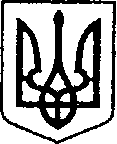 УКРАЇНАЧЕРНІГІВСЬКА ОБЛАСТЬМІСТО НІЖИНМ І С Ь К И Й  Г О Л О В А  Р О З П О Р Я Д Ж Е Н Н Я«12» квітня 2022 р.	              м. Ніжин	                              №80Про затвердження переліку та обсягівзакупівель товарів, робіт і послуг, що необхідно здійснити для забезпечення потреб виконавчого комітету Ніжинської міської радив умовах воєнного стануВідповідно до статті 42, 59, 73  Закону України "Про місцеве самоврядування в Україні", Законів України «Про правовий режим воєнного стану», «Про публічні закупівлі», «Про оборонні закупівлі», Указу Президента України від 24 лютого 2022 року № 64/2022 «Про введення воєнного стану в Україні», постанови Кабінету Міністрів України від 28 лютого 2022 року № 169 «Деякі питання здійснення оборонних та публічних закупівель товарів, робіт і послуг в умовах воєнного стану» ( далі – Постанова), Регламенту виконавчого комітету Ніжинської міської ради Чернігівської області VIII скликання, затвердженого рішенням Ніжинської міської ради Чернігівської області VIII скликання від 24.12.2020 р. № 27-4/2020 :          1. Затвердити перелік та обсяги закупівель товарів, робіт і послуг, що необхідно здійснити для забезпечення потреб виконавчого комітету Ніжинської міської ради в умовах воєнного стану (додається).2. Відповідальним за виконання Постанови призначити начальника відділу бухгалтерського обліку – головного бухгалтера Єфіменко Н.Є.3. Контроль за виконанням цього розпорядження покласти на першого заступника міського голови з питань діяльності виконавчих органів ради Вовченка Ф.І.Міський голова                                                                      Олександр КОДОЛА«Затверджено»розпорядження міського головивід «12 » квітня 2022 року № 80Перелік та обсяг закупівельтоварів, робіт і послуг, що необхідно здійснитидля забезпечення потреб виконавчого комітету Ніжинської міської радив умовах воєнного стануВІЗУЮТЬ: В.о. начальника відділу з питань                                  Анатолій ІВАНИЦЬКИЙ      надзвичайних  ситуацій, цивільного                          захисту населення, оборонної тамобілізаційної роботиКеруючий справами виконавчого                                 Валерій САЛОГУБкомітету Ніжинської міської ради                                                          Начальник відділу юридично-кадрового                      В’ячеслав ЛЕГАзабезпечення апарату виконавчого комітету Ніжинської міської ради                                                         № з/пТовари, роботи і послуги, закупівля яких необхідно здійснити Код за ДК Єдиного закупівельного словникаОбсяги закупівлі1.Бензин А-9209130000-9: Нафта і дистиляти41 604,81 грн.2.Поховання98370000-7 — Поховальні та супутні послуги400 000,00 грн.3.Мішки санітарні33970000-0: Устаткування та приладдя для моргів50 000,00    грн.4.Бланки22820000-4 — Бланки6 000,00 грн.5.Послуги з перевезення:перевезення  військовослужбовців Збройних сил України, Національної гвардії України та територіальної оборони Ніжинської територіальної громади та інших військових формувань на період воєнного стану60130000-8 — Послуги спеціалізованих автомобільних перевезень пасажирів310 000,00 грн.6.Офісний папір для друку формату А430190000-7: Офісне устаткування5 000,00 грн.7.Послуги з заправки та ремонту картриджів50310000-1 — Технічне обслуговування і ремонт офісної техніки10 000,00 грн.Перший заступник міського головиз питань діяльності виконавчих органів радиФедір ВОВЧЕНКОНачальник відділу бухгалтерськогообліку-головний бухгалтерапарату виконавчого комітету Ніжинської міської радиНаталія ЄФІМЕНКО